Администрация города Кемерово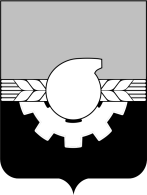 КОМИТЕТ ПО УПРАВЛЕНИЮ МУНИЦИПАЛЬНЫМ ИМУЩЕСТВОМ                                                            ПРОТОКОЛ № 16заседания комиссии по рассмотрению заявокна участие в открытом аукционеОА № 13/22 ЗИ-КУМИ г. Кемерово                                                                                                                         13.07.2022Организатор: Комитет по управлению муниципальным имуществом г. КемеровоКомиссия в составе: 8 человекПрисутствовало: 6 человекПроцедура рассмотрения заявок на участие в открытом аукционе ОА № 13/22 ЗИ-КУМИ проводилась единой комиссией в 10:00 часов (время местное) «13» июля 2022 года по         адресу: г. Кемерово, ул. Притомская  набережная, 7б, каб. 301.Извещение о проведении настоящего аукциона было опубликовано на сайтах:                            www. kemerovo.ru, www.torgi.gov.ruАдрес электронной почты организатора: alexandra_kumi@mail.ru, kseniash_kumi@mail.ruНомер телефона, факса: тел.8 (384-2) 36-95-72, 34-94-19Адрес организатора: г. Кемерово, ул. Притомская набережная, 7б.На заседании комиссии присутствовали:Председатель комиссии:Н.Ю. Хаблюк - председатель комитета по управлению муниципальным  имуществом города КемеровоЧлены комиссии: 1. Е.С. Романова – заместитель председателя комитета по управлению муниципальным  имуществом города Кемерово; 2. А.С. Максаков –  начальник  отдела обеспечения оборота имущества комитета по управлению муниципальным имуществом города Кемерово; 3. К.Д. Шрайнер - главный специалист отдела обеспечения оборота имущества комитета по управлению муниципальным имуществом города Кемерово; 4. Т.В. Дробченко –  главный специалист  отдела обеспечения оборота имущества комитета по управлению муниципальным имуществом города Кемерово;5. И.В. Айкина – начальник отдела земельно-имущественных отношений  комитета по управлению муниципальным имуществом города Кемерово.Предмет аукциона: Земельный участок, находящийся в муниципальной                        собственности с кадастровым номером 42:24:0201003:1107, с   реестровым номером 786871, площадью 1862 кв.м, расположенный по адресу: Кемеровская область, г. Кемерово,                       северо-восточнее пересечения 62-го проезда и ул. Тухачевского. Вид разрешенного использования: склад. Категория земель: земли населенных пунктов.До окончания указанного в извещении о проведении открытого аукциона срока  подачи                заявок на участие в аукционе  была зарегистрирована 1 (одна)  заявка:- Наименование заявителя, адрес: Бормотов Андрей Сергеевич,  650060,  г. Кемерово,                б-р. Строителей, 28Г-8, заявка № 7 от 08.07.2022, время 12:55. Заявка на участие в аукционе соответствует требованиям аукционной документации, подтверждено поступление задатка на счет организатора торгов.Решения членов комиссии:1.1. О допуске заявителя к участию в аукционе и о признании его участником аукциона:1.2. В соответствии с пунктом 12 статьи 39.12  Земельного кодекса Российской Федерации от 25.10.2001 № 136-ФЗ  признать аукцион  несостоявшимся.1.3. В  соответствии с пунктом 13 статьи 39.12  Земельного кодекса Российской Федерации от 25.10.2001 № 136-ФЗ в течение десяти дней со дня подписания настоящего  протокола  направить заявителю три экземпляра подписанного проекта договора аренды земельного участка.Настоящий протокол составлен на 2 (двух) страницах и подлежит хранению в течение трех лет от даты подписания.Подписи членов комиссии:Н.Ю. Хаблюк _____________________                         И.В. Айкина ______________________                   Е.С. Романова  ___________________                          А.С. Максаков ____________________ К.Д. Шрайнер _____________________                        Т.В. Дробченко __________________  Члены комиссии, ФИОБормотов Андрей СергеевичН.Ю. Хаблюкдопустить, признать участником аукционаЕ.С. Романовадопустить, признать участником аукционаА.С. Максаковдопустить, признать участником аукционаК.Д. Шрайнердопустить, признать участником аукционаТ.В. Дробченкодопустить, признать участником аукционаИ.В. Айкинадопустить, признать участником аукциона